附件4—2“帮您办”代办帮办服务流程图(示范文本）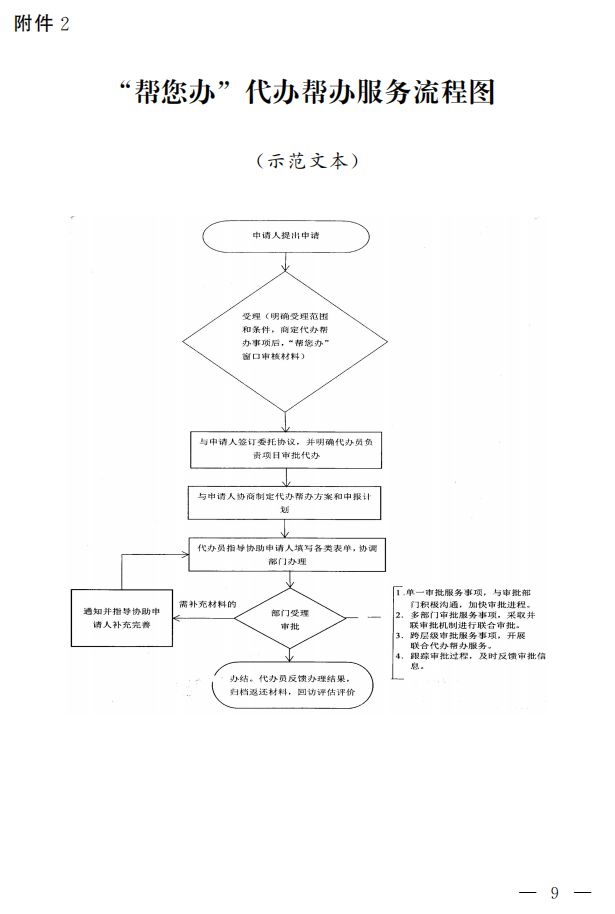 